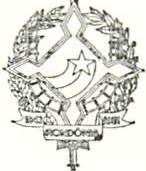 GOVERNO DO ESTADO DE RONDÔNIAGABINETE DO GOVERNADORDECRETO Nº 286 DE 13 DE JUNHO DE 1.984.O GOVERNADOR DO ESTADO DE RONDÔNIA,no uso de suas atribuições legais, NOMEIA RAIMUNDO FIDÉLIS ARAÚJO e AMAURI MOREIRA LIMA para na qualidade de representantes do Sindicato dos Condutores de Veículos Rodoviários, comporem como membros, efetivo e suplente, respectivamente, a Junta Administrativa de Recursos de Infrações de Rondônia- JARI/RO, pelo período de 2 (dois) anos.Artigo único - Este Decreto entrará em vigor na data de sua publicação.Porto Velho, l3de junho de 1984 .JORGE TEIXEIRA DE OLIVEIRA         Governador.